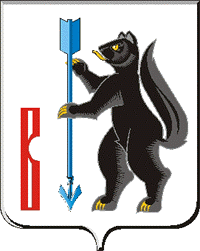 РОССИЙСКАЯ ФЕДЕРАЦИЯСВЕРДЛОВСКАЯ ОБЛАСТЬДУМА ГОРОДСКОГО ОКРУГА ВЕРХОТУРСКИЙ РЕШЕНИЕот «26» марта  2020 года №16г. ВерхотурьеО Почетной грамоте Думы городского округа ВерхотурскийВ соответствии с Федеральным законом от 6 октября 2003 года N 131-ФЗ "Об общих принципах организации местного самоуправления в Российской Федерации", в целях определения основных принципов и закрепления механизмов поощрения граждан и коллективов предприятий, учреждений и организаций органов местного самоуправления за заслуги в экономической, научно-технической, социальной, культурной и иных сферах жизни общества, способствующие укреплению и развитию городского округа Дегтярск, росту его авторитета в Свердловской области, регламентации порядка награждения, руководствуясь статьей 21 Устава городского округа Верхотурский , Дума городского округа ВерхотурскийРЕШИЛА1. Учредить Почетную грамоту Думы городского округа Верхотурский как форму поощрения граждан городского округа Верхотурский за заслуги в экономической, научно-технической, социальной, культурной и иных сферах жизни общества, способствующие укреплению и развитию городского округа Верхотурский.2. Утвердить Положение о Почетной грамоте Думы городского округа Верхотурский (Прилагается).3. Настоящее Решение опубликовать в информационном бюллетене «Верхотурская неделя» и разместить на официальном сайте.4. Настоящее Решение вступает в силу со дня его официального опубликования.5.Контроль за исполнением настоящего Решения возложить на Председателя Думы городского округа Верхотурский И.А.Комарницкого..        Председатель Думыгородского округа Верхотурский                                     И.А.КомарницкийУтвержденоРешением Думы городского округа Верхотурский от «26» марта 2020 года №16Положениео Почетной грамоте Думы городского округа Верхотурский 1.Почетная грамота Думы городского округа Верхотурский является знаком почета за большой вклад в экономическое, социальное, культурное и общественное развитие городского округа, а также за иные заслуги перед населением городского округа.2. Основаниями для награждения Почетной грамотой Думы городского округа Верхотурский являются:2.1. Трудовые достижения (многолетний (не менее пяти лет) добросовестный труд) в экономике, производстве, науке, культуре, искусстве, физической культуре и спорте, образовании, воспитании, просвещении, охране здоровья граждан и других сферах деятельности.2.2. Существенный вклад в развитие нормативной правовой базы местного самоуправления, обеспечение защиты прав, свобод и законных интересов жителей городского округа Верхотурский, общественного порядка.2.3. Значительный вклад в решение социальных, экономических и культурных задач городского округа Верхотурский.2.4. Личный вклад в реализацию гражданских, экономических, социальных прав граждан, развитие культуры и искусства, физической культуры и спорта городского округа Верхотурский.2.5. Организация общественного содействия деятельности правоохранительных органов.2.6. Активная общественная работа и значительные успехи в развитии местного самоуправления.2.7. Большой вклад в патриотическое и духовно-нравственное воспитание подрастающего поколения городского округа Верхотурский.2.8. Достижения в благотворительной и попечительской деятельности.2.9. Значительные успехи в предпринимательской деятельности, направленной на развитие производства товаров (сферы оказания услуг) для населения городского округа Верхотурский.3. Награждение Почетной грамотой может быть приурочено к торжественной дате. Торжественными датами являются юбилейные, памятные и праздничные даты.3.1. Юбилейные даты:3.1.1. Для предприятий, организаций и учреждений различных форм собственности – 10 лет со дня основания (образования) и далее – каждые 5 лет.3.1.2. Для граждан– 50 и далее каждые 5 лет со дня рождения.3.2. К праздничным и памятным датам относятся перечисленные в статье 112 Трудового кодекса Российской Федерации праздничные дни, а также дни профессиональных праздников, памятные дни, памятные даты, установленные действующими нормативными правовыми актами.3.3. Факт наступления торжественной даты без наличия оснований, указанных в части 2 настоящего Положения, не является основанием для награждения Почетной грамотой.4. Почётной грамотой Думы городского округа Верхотурский награждаются граждане,   также при наличии других поощрений.5. Численность работников, представляемых к награждению Почетной грамотой Думы городского округа Верхотурский на год, определяется из расчета: - до двух человек от организации общей численностью менее 100 человек; - три человека от организации общей численностью свыше 100 — 300 человек;5. Ходатайство на имя председателя Думы городского округа Верхотурский о награждении Почетной грамотой Думы городского округа Верхотурский гражданина установлено Приложением к настоящему Положению, и должно содержать следующие сведения:1) фамилия, имя, отчество;2) место работы, занимаемая должность (с точным наименованием организации);3) дата рождения,4) место рождения (республика, край, область, округ, город, район, поселок, село, деревня);5) домашний адрес;6) краткая характеристика с указанием конкретных заслуг и достижений лица, представляемого к поощрению Почётной грамотой Думы городского округа Верхотурский.6. Ходатайство должно содержать краткую, точную формулировку заслуг (с учетом настоящего Положения), которая, по мнению инициатора награждения, должна быть указана в тексте Почетной грамоты.7. Ходатайство о награждении Почетной грамотой Думы городского округа Верхотурский предприятий, организаций и учреждений различных форм собственности оформляется в произвольной форме — мотивированным обращением к председателю Думы городского округа Верхотурский с изложением сведений о названии, деятельности, а также его конкретных заслуг в сферах деятельности указанных в части 2 настоящего Положения.8. Ходатайство о награждении Почетной грамотой Думы городского округа Верхотурский в связи с юбилейной датой представляется в Думу городского округа Верхотурский не позднее, чем за 1 месяц до юбилейной даты.9. Ходатайство о награждении Почетной грамотой Думы городского округа Верхотурский, не связанных с юбилейной датой, представляется в Думу городского округа Верхотурский не позднее, чем за 20 дней до даты награждения Почетной грамотой Думы городского округа Верхотурский.10. Ходатайства о награждении Почетной грамотой Думы городского округа Верхотурский вносятся депутатами Думы городского округа Верхотурский, руководителями органов местного самоуправления, руководителями предприятий, организаций, учреждений различных форм собственности, общественных организаций, политических партий, движений (далее — организация), которые могут быть согласованы с советами трудовых коллективов или представителями трудовых коллективов организаций.11. Ходатайство о награждении Почетной грамотой Думы городского округа Верхотурский подаётся с приложением следующих документов:— письмо руководителя органа местного самоуправления, организации на имя председателя Думы городского округа Верхотурский о награждении с указанием вклада, заслуг и особых достижений гражданина или трудового коллектива, представляемого к награждению;— сведения о лице, представляемом к награждению (характеристика, с указанием конкретного вклада в развитие экономики, социальное и культурное наследие городского округа Верхотурский, сведений о награждениях);— технико-экономические показатели предприятий, учреждений, организаций, объединений, представляемых к награждению, раскрывающие характер и степень их заслуг с конкретным анализом экономического, финансового положения предприятия, учреждения, организации, объединения.12. Ответственность за достоверность сведений, указанных в ходатайстве о награждении Почетной грамотой Думы городского округа Верхотурский несет руководитель органа местного самоуправления, руководители предприятий, организаций, учреждений различных форм собственности, общественных организаций, политических партий, движений (далее — организаций), направившие ходатайство о награждении Почетной грамотой Думы городского округа Верхотурский.13. Решение о награждении Почетной грамотой Думы городского округа Верхотурский на основании ходатайства о награждении Почетной грамотой принимается Думой городского округа Верхотурский и оформляется решением Думы городского округа Верхотурский.14. Председатель Думы, а в его отсутствие – заместитель председателя Думы городского округа Верхотурский возвращают документы инициатору по следующим основаниям:— представление неполного комплекта документов, предусмотренных настоящим Положением;— несоответствие документов требованиям к оформлению, установленным настоящим Положением;— ходатайство содержит не все требования, указанные в части 2 Положения;15. Почетная грамота Думы городского округа Верхотурский подписывается председателем Думы городского округа Верхотурский, а в его отсутствие — заместителем председателя Думы городского округа Верхотурский. Подпись скрепляется печатью Думы городского округа Верхотурский.16. На Почетной грамоте Думы городского округа Верхотурский изображается герб городского округа Верхотурский, печатаются слова «Дума городского округа Верхотурский Свердловской области», «Почетная грамота», фамилия, имя, отчество, должность, место работы награждаемого, или наименование награждаемой организации, текст грамоты, указываются номер и дата решения Думы городского округа Верхотурский.17. Почетная грамота Думы городского округа Верхотурский вручается в торжественной обстановке председателем Думы городского округа Верхотурский или по его поручению заместителем председателя Думы городского округа Верхотурский либо депутатом Думы городского округа Верхотурский.18. Гражданин, организация могут быть награждены Почетной грамотой Думы городского округа Верхотурский не более одного раза в течение пяти лет.